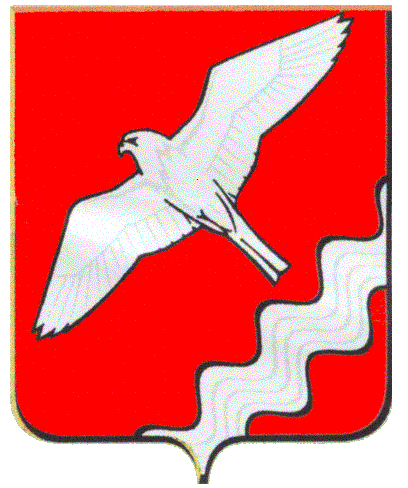 АДМИНИСТРАЦИЯМУНИЦИПАЛЬНОГО ОБРАЗОВАНИЯКРАСНОУФИМСКИЙ ОКРУГПОСТАНОВЛЕНИЕОт   15.09.2020 г.    № 526г. Красноуфимск	В соответствии с Федеральным законом от 6 октября 2003 года 
№131-ФЗ «Об общих принципах организации местного самоуправления в Российской Федерации», Федеральным законом от 27.07.2010г. № 210-ФЗ 
«Об организации и представлении государственных и муниципальных услуг», в соответствии с постановлением Правительства РФ от 13.06.2018 № 676, Федеральным законом от 01 декабря 2014 года № 419-ФЗ «О внесении изменений в отдельные законодательные акты Российской Федерации по вопросам социальной защиты инвалидов в связи с ратификацией Конвенции о правах инвалидов», постановлением Правительства Свердловской области от 25.09.2013г. № 1159-ПП «О перечне государственных услуг, предоставляемых органами государственной власти Свердловской области, территориальными государственными внебюджетными фондами Свердловской области в государственном бюджетном учреждении Свердловской области «Многофункциональный центр предоставления государственных и муниципальных услуг», распоряжением Правительства Свердловской области от 22.02.2013г. № 1021-РП «Об организации перевода государственных и муниципальных услуг в электронный вид», и руководствуясь статьями 26, 31 Устава Муниципального образования Красноуфимский округП О С Т А Н О В Л Я Ю: 		1. Внести изменения в Административный регламент по предоставлению муниципальной услуги «Прием заявлений, постановка на учет и зачисление детей в образовательные учреждения, реализующие основную образовательную программу дошкольного образования (детские сады) на территории МО Красноуфимский округ», утвержденный постановлением Администрации Муниципального образования Красноуфимский округ от 16.07.2019 года № 507, изложив его в новой редакции (прилагается). 		2. Настоящее постановление разместить на официальном сайте Муниципального образования Красноуфимский  округ.3. Контроль за исполнением настоящего постановления  возложить на и.о. начальника МОУО МО Красноуфимский округ Черемнову Е.А.О внесении изменений в Административный регламент по предоставлению муниципальной услуги  «Прием заявлений, постановка на учет и зачисление детей в образовательные учреждения, реализующие основную образовательную программу дошкольного образования (детские сады)            на территории              МО Красноуфимский                          округ»Глава Муниципального образования                                                                                              Красноуфимский округ                                                                 О.В. Ряписов